ANIMAL STUDY PROPOSAL				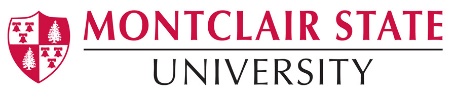 		Leave Blank						Institutional Animal Care and Use CommitteeInstructions: Save this file to your computer. After completing and signing this form, send it as an email attachment to iacuc@montclair.edu.Today’s Date: Principal Investigator Name:  			PI Role:  		College/School: 		     Department: 	          Mailing Address: 			     City:   		State: 			      Zip:          	Phone:  			  Email:  Project Title: Modification		Initial Submission			Initial Pilot Study SubmissionPersonnelName and Degrees/ Certifications:	  Office 				Mobile					Email: Phone: 	Phone: 	Study Role(s) 	 Principal Investigator	 Key Associate 	 Collaborator	 Student ResearcherSelect the types of involvement this person will have in the study and then describe his/her experience in the box below. Indicate their length of experience with the species and procedures described in this study. If the individual has no prior experience, indicate what procedures the person will be trained in and who will provide the training.This person will not be working directly with animals		Anesthesia	Surgical ProceduresEuthanasia		Non-Surgical Procedures	Animal Handling/RestraintDescription: Completed the appropriate CITI training according to MSU policy? Yes	 NoIs this personnel member a student? 				 Yes		 NoDate of University Health Services Clearance: PersonnelName and Degrees/ Certifications:	  Office 				Mobile					Email: Phone: 	Phone: 	Study Role(s) 	 Principal Investigator	 Key Associate 	 Collaborator	 Student ResearcherSelect the types of involvement this person will have in the study and then describe his/her experience in the box below. Indicate their length of experience with the species and procedures described in this study. If the individual has no prior experience, indicate what procedures the person will be trained in and who will provide the training.This person will not be working directly with animals		Anesthesia	Surgical ProceduresEuthanasia		Non-Surgical Procedures	Animal Handling/RestraintDescription: Completed the appropriate CITI training according to MSU policy? Yes	 NoIs this personnel member a student? 				 Yes		 NoDate of University Health Services Clearance: *NOTE: If you would like to include additional personnel, please add them in Appendix A: Multiple Personnel.Is this animal research funded or pending funding?  Yes	 NoProposal Award Title: Funding Agency: Award/Contract/Grant Number:  Is approval requested for any special husbandry needs?Note that special husbandry needs that are approved must be implemented through direct arrangements with Laboratory Animal Resources 9LAR). For example, providing medicated feeding or water. If you are reporting a new species, please provide the necessary husbandry SOPs. No, there are no special husbandry requirements. Yes, there are special husbandry requirements.If yes, please describe below:Is this protocol intended as a Classroom/Teaching/Training research experience? Yes		 NoPlease describe your plans for training students in animal welfare and safety:Literature Search for Unnecessary Duplication: This search is required for all animal use protocols.Provide evidence of literature review and a database search to confirm no alternatives are possible including:[search for alternatives to specific, potentially painful and/or distressful procedures, search for alternatives to animal use, and to ensure that proposed research does not unnecessarily duplicate previous experiments.]You must search at least two databases and keywords must include reduce, replace, and refine.Date of Search:		Results of Search: 		Transportation of animals must conform to all institutional guidelines/policies and federal regulations. If animals will be transported between facilities, describe the methods and containment to be utilized. If animals will be transported on public roads or out of state, describe efforts to comply with USDA regulations. Briefly describe the methods of transportation. Animals will be transported Not applicableIs this a field study? Yes	 NoHave appropriate permits (e.g. federal or state collecting permits) been obtained? Yes		 No Surgery part of protocol 		 Not applicableIf surgery is part of protocol, please use Appendix B: Surgery Protocols to provide further details. If more space is needed, please attach a separate labeled Word document.Category BAnimals being bred, acclimatized, or assigned to a holding protocol. This category may also include animals being used in observational studies or euthanasia on animals for which no procedures were performed.Category CAnimals that are subject to procedures that cause no pain or distress, or only momentary or slight pain or distress, and do not require the use of pain-relieving drugs. This category includes most injections, most blood collection techniques, tail snips on rodents less than 17 days of age and euthanasia on animals that only experienced momentary or slight pain as a result of experimental procedures.Category DAnimals subjected to potentially painful or stressful procedures for which they receive appropriate anesthetics, analgesics, and/or tranquilizing drugs. This category includes euthanasia as a means of providing humane relief for animals experiencing pain or distress as a result of experimental procedures.Category EAnimals are subjected to potentially painful or stressful procedures that are NOT relieved with anesthetics, analgesics, tranquilizing drugs, and/or euthanasia. Withholding anesthesia/analgesia/euthanasia must be justified in writing and approved by the IACUC. This documentation may be submitted as a Word document to the IACUC. My study will involve anesthesia or analgesicFor animals indicated in Section J, Category D, specify the anesthetics, analgesics, sedatives or tranquilizers that are to be used. Include the name of the agent(s), the dosage, route and schedule of administration with any appropriate citations. Describe tracking and security of controlled drugs (Drug Enforcement Agency requirements). Not applicableIndicate the proposed method of euthanasia and appropriate references. If applicable, please provide a secondary method for confirming euthanasia. If a chemical agent is used, specify the dosage and route of administration. If the method(s) of euthanasia include those not recommended by the AVMA Guidelines for Euthanasia of Animal 2013 Edition, provide scientific justification why such methods must be used. Indicate the method of carcass disposal:What are the humane endpoints for animals on this study?What are the plans for animals found sick or dead? Hazardous agents/biological material is involved in this research Not applicableUse of hazardous agents requires the approval of the Institutional Biosafety Office/Committee. Attach documentation of approval for use of recombinant DNA or potential human pathogens.Study Conducted at: (for CDC description of biosafety levels click here Biosafety Level 1		 Biosafety Level 2IBC Protocol Registration #: IBC Status:Describe the practices and procedures required for the safe handling and disposal of contaminated animals and material associated with this study. Also describe methods for removal of radioactive waste and, if applicable, the monitoring of radioactivity:I certify that I have completed the institutionally required investigator training course. For more info, click here. Year of course completion:I certify that I have determined that the research proposed herein is not unnecessarily duplicative of previously reported research.I certify that all individuals working on this proposal who are at risk are participating in theInstitution's Occupational Health and Safety Program.I certify that the individuals listed in the Personnel section are authorized to conduct procedures involving animals under this proposal, have attended any institutionally required investigator training course, and received training in: the biology, handling, and care of this species; aseptic surgical methods and techniques (if necessary); the concept, availability, and use of research or testing methods that limit the use of animals or minimize distress; the proper use of anesthetics, analgesics, and tranquilizers (if necessary); and procedures for reporting animal welfare concerns.For all USDA Classification D and E proposals (see section I.1.): I certify that I have reviewed the pertinent scientific literature and the sources and/or databases as noted in Section I.1. and have found no valid alternative to any procedures described herein which may cause more than momentary pain or distress, whether it is relieved or not.I certify that I will obtain approval from the IACUC before initiating any significant changes in this study.I certify that I will notify the IACUC regarding any unexpected study results that impact the animals. Any unanticipated pain or distress, morbidity or mortality will be reported to the attending veterinarian and the IACUC.I certify that I am familiar with and will comply with all pertinent institutional, state, and federal rules and policies.I certify that I will provide members of the IACUC access to all animals and any documentation/records upon request.Date 		PI Signature	Identify and describe the surgical procedure(s) to be performed. Include preoperative procedures (e.g., fasting, analgesic loading), and monitoring and supportive care during surgery. Include the aseptic methods to be utilized.Who will perform surgery and what are their qualifications and/or experience?Where will surgery be performed and postoperative care provided (building and rooms)?If survival surgery, describe postoperative care required, frequency of observation, and identify the responsible individual(s). Include detection and management of postoperative complications during work hours, after hours, weekends and holidays.If non-survival surgery, describe how humane euthanasia is enacted and how death is determined.Are paralytic agents used during surgery? If yes, please describe how ventilation will be maintained and how pain will be assessed.Will more than one major survival surgery be performed on an animal while on this study? If yes, please justify:Approval Date: Expiration Date: Expiration Date: Protocol #: Protocol #: Species and strain: [list all e.g., musculus]Species and strain: [list all e.g., musculus]If a variety of species are expected please state a broad description here:Strain, subspecies, or breed: [e.g., C5&BL]Common Name: [e.g., black lab mouse]Approximate age, weight or size:Sex:Source: [e.g., name of vendor or breeder, bred in-house]Primary housing location(s):For studies conducted in Vivarium:Location(s) where manipulation will be conducted:Number of Animals to be Used:Number of Animals to be Used:Number of Animals to be Used:Number of Animals to be Used:Year 1:Year 2:Year 3:Total:Species (common name)USDA classification*B, C, D, or EYear 1Year 2Year 33 year total number of animalsTotal number of animals (should equal from Section C):Total number of animals (should equal from Section C):Hazardous AgentYesNoAgentsDate of Biosafety ApprovalSourceTracking #RadionuclidesBiological Agents/MaterialsHazardous Chemicals or Drugs